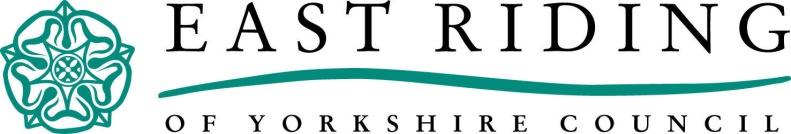 A P P L I C A T I O N   F O R   E M P L O Y M E N T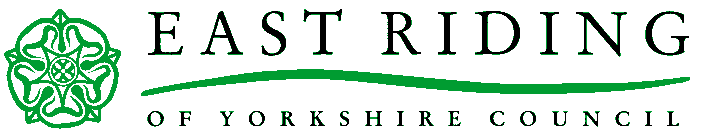 POLICY ON THE RECRUITMENT OF EX-OFFENDERSThe East Riding of Yorkshire Council aims to promote equality of opportunity for all with the right mix of talent, skills and potential.  Criminal records will be taken into account for recruitment purposes only when the conviction is relevant.  Unless the nature of the work demands it, you will not be asked to disclose convictions which are spent under the Rehabilitation of Offenders Act 1974.  Having an unspent conviction will not necessarily bar you from employment.  This will depend on the circumstances and background of your offence(s).As the East Riding of Yorkshire Council meets the requirements in respect of exempted questions under the Rehabilitation of Offenders Act 1974, all applicants who are offered employment in certain posts will be subject to a criminal record check from the Criminal Records Bureau before the appointment is confirmed.  This will include details of cautions, reprimands or final warnings, as well as convictions.  Applicants will be informed at the earliest opportunity, but no later than at the interview, that a disclosure will be requested prior to an offer of appointment.At the point at which a disclosure form is requested from an applicant, the applicant will be informed of the existence of the Council’s policy on the recruitment of ex-offenders.  A copy of this document will be made available to applicants on request.Applicants will be given the opportunity to discuss the disclosure information before a final recruitment decision is made as part of the post interview process.  If it is the case that information provided in the disclosure contradicts that provided by the applicant, this should be discussed with the applicant in person as part of the post interview process.Existing employees who are found to have a criminal record should not be dismissed as a matter of course.  An investigation of the situation will be undertaken under the Council’s Disciplinary Policy and Procedure to determine whether dismissal is appropriate.POST DETAILSPOST DETAILSPOST DETAILSPOST DETAILSPost title:Post title:Post no:Post no:PREFERENCESPREFERENCESPREFERENCESPREFERENCESIf there are alternative locations, hours, days or grade options for this post, please indicate below the options you wish to be considered for:If there are alternative locations, hours, days or grade options for this post, please indicate below the options you wish to be considered for:If there are alternative locations, hours, days or grade options for this post, please indicate below the options you wish to be considered for:If there are alternative locations, hours, days or grade options for this post, please indicate below the options you wish to be considered for:PERSONAL DETAILSPERSONAL DETAILSPERSONAL DETAILSPERSONAL DETAILSTitle:First name(s):Last name:Address including postcode:Home Telephone NumberWork Telephone Number Mobile Telephone NumberEmail AddressMy preferred method of communication is by (please specify email or hard copy):Date of birth:National Insurance Number:Department for Children, Schools and Families (formerly Dfes) number:Period of notice required in current post:Are you a current employee of East Riding of Yorkshire Council?Yes / NoYes / NoDo you have a family or close relationship to a Member or Senior Officer of this Authority or Member of a Governing Body?Yes / NoYes / NoIf yes, please give name(s) and relationship:Number of working days absent or sick in the last 2 years:How many periods of absence?Please give reasons:Do you hold a full valid driving licence?Yes / NoYes / NoDo you have the use of a car?Yes / NoYes / NoDo you have, or have you had in the last 5 years, any of the following driving convictions?Dangerous/reckless driving (code DD)Yes / NoDo you have, or have you had in the last 5 years, any of the following driving convictions?Driving whilst under the influence of drink/drugs (code DR)Yes / NoDo you have, or have you had in the last 5 years, any of the following driving convictions?Unlawful taking / Stealing (code UT)Yes / NoDo you have, or have you had in the last 5 years, any of the following driving convictions?Failing to Stop / Failing to report an accident (code AC)Yes / NoDo you have, or have you had in the last 5 years, any of the following driving convictions?Disqualification from driving for ANY offence (including totting up)Yes / NoPlease specify any other driving conviction within the last 5 years:EDUCATION AND TRAININGSchool, College, University, Other bodyFromToQualification / Training Course, Subject and GradePOST GRADUATE AND PROFESSIONAL QUALIFICATIONS Professional organisation/ awarding bodyGrade of membership/qualification
(expiry date, if relevant)Date achieved
EMPLOYMENT (CURRENT OR MOST RECENT FIRST)FULL RECORD OF EMPLOYMENT FROM LEAVING SCHOOL  Please leave no unexplained gaps – include periods of unemployment, study, voluntary work, bringing up a family, part time work or multiple employment.  It is especially important that reasons for leaving are given fully.Post TitleName and Address of EmployerKey DutiesSalary and Grade/Scale Point (including allowances)From/ToReason for leavingSKILLS, KNOWLEDGE & EXPERIENCE WHICH MAKE YOU SUITABLE FOR THIS POSTPlease refer closely to the employee specification for this post while completing this section of your application form.  Explain how you meet each requirement for the post by providing clear examples, which can be drawn from your current and previous roles as well as any other experience that is relevant e.g. voluntary work.  Please continue on a separate sheet if necessary.IMPORTANT NOTICES TO APPLICANTSIMPORTANT NOTICES TO APPLICANTSIMPORTANT NOTICES TO APPLICANTSThis post is exempt from the Rehabilitation of Offenders Act, 1974 by virtue of the Rehabilitation of Offenders Act, 1974 (Exemptions) Order 1975.  Applicants must declare all convictions, cautions or bind-overs which for other purposes are “spent” under the provisions of the Act.  In the event of employment, any failure to disclose such information could result in dismissal or disciplinary action.  Any information given will be completely confidential and will be considered only in relation to your application for this post.  Any disclosure information revealed will be discussed with you prior to a recruitment decision being made.  All criminal record information is dealt with in accordance with the Criminal Records Bureau Code of Practice, a copy of which can be supplied on request.A criminal record will only bar you from working with us if the circumstances and background of your offence(s) are incompatible with the duties of the post. This post is exempt from the Rehabilitation of Offenders Act, 1974 by virtue of the Rehabilitation of Offenders Act, 1974 (Exemptions) Order 1975.  Applicants must declare all convictions, cautions or bind-overs which for other purposes are “spent” under the provisions of the Act.  In the event of employment, any failure to disclose such information could result in dismissal or disciplinary action.  Any information given will be completely confidential and will be considered only in relation to your application for this post.  Any disclosure information revealed will be discussed with you prior to a recruitment decision being made.  All criminal record information is dealt with in accordance with the Criminal Records Bureau Code of Practice, a copy of which can be supplied on request.A criminal record will only bar you from working with us if the circumstances and background of your offence(s) are incompatible with the duties of the post. This post is exempt from the Rehabilitation of Offenders Act, 1974 by virtue of the Rehabilitation of Offenders Act, 1974 (Exemptions) Order 1975.  Applicants must declare all convictions, cautions or bind-overs which for other purposes are “spent” under the provisions of the Act.  In the event of employment, any failure to disclose such information could result in dismissal or disciplinary action.  Any information given will be completely confidential and will be considered only in relation to your application for this post.  Any disclosure information revealed will be discussed with you prior to a recruitment decision being made.  All criminal record information is dealt with in accordance with the Criminal Records Bureau Code of Practice, a copy of which can be supplied on request.A criminal record will only bar you from working with us if the circumstances and background of your offence(s) are incompatible with the duties of the post. Have you ever been convicted of a criminal offence, cautioned or bound-over?Yes / NoIf you have answered YES above, please state the nature of offence(s) and the date and place of the conviction(s), caution(s) or bind-over(s):Any other names you have used with dates of usage e.g. maiden name, former marriage, change by deed poll:DISCIPLINARY RECORDDISCIPLINARY RECORDDISCIPLINARY RECORDPlease give details of any/all disciplinary action taken against you by any employer.  Give a brief outline of the issue, process and the outcome:REFERENCESREFERENCESREFERENCESPlease give details of two employment referees, one of whom must be your present or most recent employer.  (If you are not currently working with children, but have previously done so, you must also provide a referee for your most recent employment with children).  References are not accepted from relatives or friends writing solely in this capacity.  Referees will be asked about your performance and attendance record and by providing their details you are consenting to this. The Council reserves the right to contact any current or previous employer after interview.  PLEASE ENSURE YOU GIVE TWO REFEREESPlease give details of two employment referees, one of whom must be your present or most recent employer.  (If you are not currently working with children, but have previously done so, you must also provide a referee for your most recent employment with children).  References are not accepted from relatives or friends writing solely in this capacity.  Referees will be asked about your performance and attendance record and by providing their details you are consenting to this. The Council reserves the right to contact any current or previous employer after interview.  PLEASE ENSURE YOU GIVE TWO REFEREESPlease give details of two employment referees, one of whom must be your present or most recent employer.  (If you are not currently working with children, but have previously done so, you must also provide a referee for your most recent employment with children).  References are not accepted from relatives or friends writing solely in this capacity.  Referees will be asked about your performance and attendance record and by providing their details you are consenting to this. The Council reserves the right to contact any current or previous employer after interview.  PLEASE ENSURE YOU GIVE TWO REFEREESReferee 1 Name:Position:Organisation:Address including postcode:Telephone number:Fax number:Email:Referee 2 Name:Position:Organisation:Address including postcode:Telephone number:Fax number:Email:Additional Referee  Name:Position:Organisation:Address including postcode:Telephone number:Fax number:Email:Referees will normally be contacted before interview.  Please indicate here if you do not wish this to happen: WHERE YOU SAW THE VACANCY ADVERTISEDWHERE YOU SAW THE VACANCY ADVERTISEDWHERE YOU SAW THE VACANCY ADVERTISEDPlease state where you saw this vacancy advertised:COMMITMENT TO EQUALITY OF OPPORTUNITYEast Riding of Yorkshire Council will ensure that no job applicant receives less favourable treatment on the grounds of colour, race, nationality, ethnic origin, gender, disability, marital status, pregnancy, age, religion or belief, sexual orientation, gender reassignment, HIV status, trade union involvement or political activities.  All employees must seek to eliminate discrimination and promote equality and good relations within all communities.The council is committed to interview all applicants with a disability who meet the essential criteria for a vacancy and consider them on their abilities.  Advertisements carry the Positive About Disablement (two ticks) symbol to indicate this.East Riding of Yorkshire Council operates a normal retirement age of 65 in line with Age Discrimination legislation.  Job applications are welcome from those over 65, for consideration where an applicant below retirement age cannot fill a vacancy.SAFEGUARDING INFORMATIONEast Riding of Yorkshire Council is committed to safeguarding and promoting the welfare of children, young people and vulnerable adults and expects all employees to share this commitment. The suitability of all prospective employees will be assessed during the recruitment process in line with this commitment.In addition to candidates’ ability to perform the duties of the post, the interview will explore issues relating to safeguarding and promoting the welfare of children.  Referees will be asked about disciplinary offences and whether the applicant has been the subject of any concerns relating to children, where the post has involved such contact.  Any relevant issues arising from references will be discussed at interview.If you are the preferred candidate, a Criminal Records Bureau disclosure will be obtained before an offer of appointment is made.GENERAL INFORMATIONThis application will be treated in the strictest confidence.  The Council reserves the right to verify claims made in this application.  Canvassing of any Member or Officer of the Council will disqualify a candidate for appointment.  A candidate who knowingly fails to disclose a family or close relationship to a Member, Senior Officer or Member of a Governing Body will be disqualified from appointment.If you are the preferred candidate you will be required to satisfy the Council's Medical Advisors as to your fitness for the post before an offer of appointment is made.Any false statement or withholding of relevant information may result in this application being rejected, dismissal or the withdrawal of an offer of appointment and possible referral to the police.DECLARATION BY APPLICANTDECLARATION BY APPLICANTIn completing this form, I give my permission for this data (excluding workforce monitoring information) to be used in the recruitment process to arrive at a selection decision and to be held and used for the purpose of compliance with Council policy and legislation in relation to health, safety and other employment matters; analysis for management purposes and statutory returns as defined under data protection legislation.  Should I be unsuccessful this will be for a period of six months, should I be successful I understand that the data will form the basis of some personal files.I agree that during the course of any employment I will inform my Head Teacher immediately of any conviction for a criminal offence (other than minor road traffic and parking offences).I certify that the contents of this application are, to the best of my knowledge and belief, a true statement.   I am not barred or disqualified from working with children or subject to sanctions imposed by a regulatory body relating to this type of work.  I have declared any convictions, cautions and bind-overs.In completing this form, I give my permission for this data (excluding workforce monitoring information) to be used in the recruitment process to arrive at a selection decision and to be held and used for the purpose of compliance with Council policy and legislation in relation to health, safety and other employment matters; analysis for management purposes and statutory returns as defined under data protection legislation.  Should I be unsuccessful this will be for a period of six months, should I be successful I understand that the data will form the basis of some personal files.I agree that during the course of any employment I will inform my Head Teacher immediately of any conviction for a criminal offence (other than minor road traffic and parking offences).I certify that the contents of this application are, to the best of my knowledge and belief, a true statement.   I am not barred or disqualified from working with children or subject to sanctions imposed by a regulatory body relating to this type of work.  I have declared any convictions, cautions and bind-overs.Signature:Date:For Official Use OnlyShortlisted for interview		YES/NOE.O. Code:WORKFORCE  AND DISABILITY MONITORINGWORKFORCE  AND DISABILITY MONITORINGWORKFORCE  AND DISABILITY MONITORINGWORKFORCE  AND DISABILITY MONITORINGWORKFORCE  AND DISABILITY MONITORINGWORKFORCE  AND DISABILITY MONITORINGWORKFORCE  AND DISABILITY MONITORINGWORKFORCE  AND DISABILITY MONITORINGWe are committed to recruiting a diverse workforce to make us a strong and successful Council.  We are passionate about not only recruiting but supporting and retaining employees with a disability. To ensure we deliver our commitments we need to ask whether you have a disability, but why?So we can give you information about the support available at work.So you are given the chance to be consulted about things that might affect you.Because we are committed to identifying and tackling barriers to employment.We guarantee an interview to any person with a disability who meets the minimum criteria for the post. Every year the Council has to inform the government as part of our statutory responsibilities how many people with disabilities we employ.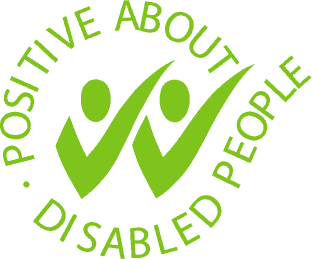 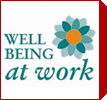 You need not be registered disabled or in receipt of any benefit for your condition to count as a disability.We are committed to recruiting a diverse workforce to make us a strong and successful Council.  We are passionate about not only recruiting but supporting and retaining employees with a disability. To ensure we deliver our commitments we need to ask whether you have a disability, but why?So we can give you information about the support available at work.So you are given the chance to be consulted about things that might affect you.Because we are committed to identifying and tackling barriers to employment.We guarantee an interview to any person with a disability who meets the minimum criteria for the post. Every year the Council has to inform the government as part of our statutory responsibilities how many people with disabilities we employ.You need not be registered disabled or in receipt of any benefit for your condition to count as a disability.We are committed to recruiting a diverse workforce to make us a strong and successful Council.  We are passionate about not only recruiting but supporting and retaining employees with a disability. To ensure we deliver our commitments we need to ask whether you have a disability, but why?So we can give you information about the support available at work.So you are given the chance to be consulted about things that might affect you.Because we are committed to identifying and tackling barriers to employment.We guarantee an interview to any person with a disability who meets the minimum criteria for the post. Every year the Council has to inform the government as part of our statutory responsibilities how many people with disabilities we employ.You need not be registered disabled or in receipt of any benefit for your condition to count as a disability.We are committed to recruiting a diverse workforce to make us a strong and successful Council.  We are passionate about not only recruiting but supporting and retaining employees with a disability. To ensure we deliver our commitments we need to ask whether you have a disability, but why?So we can give you information about the support available at work.So you are given the chance to be consulted about things that might affect you.Because we are committed to identifying and tackling barriers to employment.We guarantee an interview to any person with a disability who meets the minimum criteria for the post. Every year the Council has to inform the government as part of our statutory responsibilities how many people with disabilities we employ.You need not be registered disabled or in receipt of any benefit for your condition to count as a disability.We are committed to recruiting a diverse workforce to make us a strong and successful Council.  We are passionate about not only recruiting but supporting and retaining employees with a disability. To ensure we deliver our commitments we need to ask whether you have a disability, but why?So we can give you information about the support available at work.So you are given the chance to be consulted about things that might affect you.Because we are committed to identifying and tackling barriers to employment.We guarantee an interview to any person with a disability who meets the minimum criteria for the post. Every year the Council has to inform the government as part of our statutory responsibilities how many people with disabilities we employ.You need not be registered disabled or in receipt of any benefit for your condition to count as a disability.We are committed to recruiting a diverse workforce to make us a strong and successful Council.  We are passionate about not only recruiting but supporting and retaining employees with a disability. To ensure we deliver our commitments we need to ask whether you have a disability, but why?So we can give you information about the support available at work.So you are given the chance to be consulted about things that might affect you.Because we are committed to identifying and tackling barriers to employment.We guarantee an interview to any person with a disability who meets the minimum criteria for the post. Every year the Council has to inform the government as part of our statutory responsibilities how many people with disabilities we employ.You need not be registered disabled or in receipt of any benefit for your condition to count as a disability.We are committed to recruiting a diverse workforce to make us a strong and successful Council.  We are passionate about not only recruiting but supporting and retaining employees with a disability. To ensure we deliver our commitments we need to ask whether you have a disability, but why?So we can give you information about the support available at work.So you are given the chance to be consulted about things that might affect you.Because we are committed to identifying and tackling barriers to employment.We guarantee an interview to any person with a disability who meets the minimum criteria for the post. Every year the Council has to inform the government as part of our statutory responsibilities how many people with disabilities we employ.You need not be registered disabled or in receipt of any benefit for your condition to count as a disability.We are committed to recruiting a diverse workforce to make us a strong and successful Council.  We are passionate about not only recruiting but supporting and retaining employees with a disability. To ensure we deliver our commitments we need to ask whether you have a disability, but why?So we can give you information about the support available at work.So you are given the chance to be consulted about things that might affect you.Because we are committed to identifying and tackling barriers to employment.We guarantee an interview to any person with a disability who meets the minimum criteria for the post. Every year the Council has to inform the government as part of our statutory responsibilities how many people with disabilities we employ.You need not be registered disabled or in receipt of any benefit for your condition to count as a disability.These details enable the Council to meet its statutory obligations and will not be used to make selection decisions.  This section will be removed from the application form and used for monitoring purposes and to offer support at interview.  These details enable the Council to meet its statutory obligations and will not be used to make selection decisions.  This section will be removed from the application form and used for monitoring purposes and to offer support at interview.  These details enable the Council to meet its statutory obligations and will not be used to make selection decisions.  This section will be removed from the application form and used for monitoring purposes and to offer support at interview.  These details enable the Council to meet its statutory obligations and will not be used to make selection decisions.  This section will be removed from the application form and used for monitoring purposes and to offer support at interview.  These details enable the Council to meet its statutory obligations and will not be used to make selection decisions.  This section will be removed from the application form and used for monitoring purposes and to offer support at interview.  These details enable the Council to meet its statutory obligations and will not be used to make selection decisions.  This section will be removed from the application form and used for monitoring purposes and to offer support at interview.  These details enable the Council to meet its statutory obligations and will not be used to make selection decisions.  This section will be removed from the application form and used for monitoring purposes and to offer support at interview.  These details enable the Council to meet its statutory obligations and will not be used to make selection decisions.  This section will be removed from the application form and used for monitoring purposes and to offer support at interview.  Name:Name:Post Number:Post Number:Post Title:Post Title:Post Title:Post Title:Post Title:Are you willing to disclose your disability status?Are you willing to disclose your disability status?Are you willing to disclose your disability status?Are you willing to disclose your disability status?Are you willing to disclose your disability status?Are you willing to disclose your disability status?YES / NOYES / NODo you have any of the following conditions (whether diagnosed or not)? Do you have any of the following conditions (whether diagnosed or not)? Do you have any of the following conditions (whether diagnosed or not)? Do you have any of the following conditions (whether diagnosed or not)? Do you have any of the following conditions (whether diagnosed or not)? Do you have any of the following conditions (whether diagnosed or not)? YES / NOYES / NOPhysical Conditions; (Back, neck or limb problems, mobility problems, day to day lifting difficulties, manual dexterity, continence, diabetes, stomach, liver, kidney or digestive problems, progressive illnesses, e.g. Multiple sclerosis, HIV, heart disease/high blood pressure, those with cancer or surviving cancer)Physical Conditions; (Back, neck or limb problems, mobility problems, day to day lifting difficulties, manual dexterity, continence, diabetes, stomach, liver, kidney or digestive problems, progressive illnesses, e.g. Multiple sclerosis, HIV, heart disease/high blood pressure, those with cancer or surviving cancer)Physical Conditions; (Back, neck or limb problems, mobility problems, day to day lifting difficulties, manual dexterity, continence, diabetes, stomach, liver, kidney or digestive problems, progressive illnesses, e.g. Multiple sclerosis, HIV, heart disease/high blood pressure, those with cancer or surviving cancer)Physical Conditions; (Back, neck or limb problems, mobility problems, day to day lifting difficulties, manual dexterity, continence, diabetes, stomach, liver, kidney or digestive problems, progressive illnesses, e.g. Multiple sclerosis, HIV, heart disease/high blood pressure, those with cancer or surviving cancer)Physical Conditions; (Back, neck or limb problems, mobility problems, day to day lifting difficulties, manual dexterity, continence, diabetes, stomach, liver, kidney or digestive problems, progressive illnesses, e.g. Multiple sclerosis, HIV, heart disease/high blood pressure, those with cancer or surviving cancer)Physical Conditions; (Back, neck or limb problems, mobility problems, day to day lifting difficulties, manual dexterity, continence, diabetes, stomach, liver, kidney or digestive problems, progressive illnesses, e.g. Multiple sclerosis, HIV, heart disease/high blood pressure, those with cancer or surviving cancer)YES / NOYES / NOSensory Conditions; (Hearing, colour blindness, speech impairment, partial sight, but not eye conditions corrected by glasses)Sensory Conditions; (Hearing, colour blindness, speech impairment, partial sight, but not eye conditions corrected by glasses)Sensory Conditions; (Hearing, colour blindness, speech impairment, partial sight, but not eye conditions corrected by glasses)Sensory Conditions; (Hearing, colour blindness, speech impairment, partial sight, but not eye conditions corrected by glasses)Sensory Conditions; (Hearing, colour blindness, speech impairment, partial sight, but not eye conditions corrected by glasses)Sensory Conditions; (Hearing, colour blindness, speech impairment, partial sight, but not eye conditions corrected by glasses)YES / NOYES / NOOther Conditions; (if clinically recognised e.g. depression, learning disability, dyslexia, autistic spectrum, Asperger’s syndrome, eating disorders, cluster headaches, agoraphobia)Other Conditions; (if clinically recognised e.g. depression, learning disability, dyslexia, autistic spectrum, Asperger’s syndrome, eating disorders, cluster headaches, agoraphobia)Other Conditions; (if clinically recognised e.g. depression, learning disability, dyslexia, autistic spectrum, Asperger’s syndrome, eating disorders, cluster headaches, agoraphobia)Other Conditions; (if clinically recognised e.g. depression, learning disability, dyslexia, autistic spectrum, Asperger’s syndrome, eating disorders, cluster headaches, agoraphobia)Other Conditions; (if clinically recognised e.g. depression, learning disability, dyslexia, autistic spectrum, Asperger’s syndrome, eating disorders, cluster headaches, agoraphobia)Other Conditions; (if clinically recognised e.g. depression, learning disability, dyslexia, autistic spectrum, Asperger’s syndrome, eating disorders, cluster headaches, agoraphobia)YES / NOYES / NOPlease give details of your condition(s):Please give details of your condition(s):Please give details of your condition(s):Please give details of your condition(s):Please give details of your condition(s):Please give details of your condition(s):Please give details of your condition(s):Please give details of your condition(s):Please tell us about any support, help or specific equipment, aides or adaptations you would need at interview:Please tell us about any support, help or specific equipment, aides or adaptations you would need at interview:Please tell us about any support, help or specific equipment, aides or adaptations you would need at interview:Please tell us about any support, help or specific equipment, aides or adaptations you would need at interview:Please tell us about any support, help or specific equipment, aides or adaptations you would need at interview:Please tell us about any support, help or specific equipment, aides or adaptations you would need at interview:Please tell us about any support, help or specific equipment, aides or adaptations you would need at interview:Please tell us about any support, help or specific equipment, aides or adaptations you would need at interview:Age group Under 25	45-54	45-54	45-54	25-34	55-64	55-64	55-64	35-44	65 or over	65 or over	65 or over	GenderFemaleMaleMaleMaleMarital statusMarried/Civil PartnerWidowed/Surviving Civil PartnerWidowed/Surviving Civil PartnerWidowed/Surviving Civil PartnerSingleDivorced/Civil Partnership DissolvedDivorced/Civil Partnership DissolvedDivorced/Civil Partnership DissolvedSeparatedCo-habitingCo-habitingCo-habitingMy ethnic origin is:My ethnic origin is:My ethnic origin is:WhiteWhiteWhiteMixedMixedBritishBritishBritishWhite and Black CaribbeanWhite and Black CaribbeanIrishIrishIrishWhite and Black AfricanWhite and Black AfricanAny other white background Any other white background Any other white background White and AsianWhite and Asian(please give details)(please give details)(please give details)Any other mixed background(please give details)Any other mixed background(please give details)Asian or Asian BritishAsian or Asian BritishAsian or Asian BritishBlack or Black BritishBlack or Black BritishIndianIndianIndianCaribbeanCaribbeanPakistaniPakistaniPakistaniAfricanAfricanBangladeshiBangladeshiBangladeshiAny other black background Any other black background Any other Asian background
(please give details)Any other Asian background
(please give details)Any other Asian background
(please give details)(please give details)(please give details)Chinese or Other ethnic groupChinese or Other ethnic groupChinese or Other ethnic groupChinese or Other ethnic groupChinese or Other ethnic groupChinese or Other ethnic groupChineseChineseChineseOther (please give details)Other (please give details)Other (please give details)Do you need any support, assistance or translation help due to a communication barrier e.g. literacy skills or English is not your first language?Do you need any support, assistance or translation help due to a communication barrier e.g. literacy skills or English is not your first language?Do you need any support, assistance or translation help due to a communication barrier e.g. literacy skills or English is not your first language?Do you need any support, assistance or translation help due to a communication barrier e.g. literacy skills or English is not your first language?Do you need any support, assistance or translation help due to a communication barrier e.g. literacy skills or English is not your first language?Do you need any support, assistance or translation help due to a communication barrier e.g. literacy skills or English is not your first language?Do you need any support, assistance or translation help due to a communication barrier e.g. literacy skills or English is not your first language?Right to work in the UK
The Immigration, Asylum and Nationality Act 2006 places a duty on all employers to prevent illegal working and requires that employers confirm the right to work in the UK before making an appointment.  To assist with this, please give your nationality:Right to work in the UK
The Immigration, Asylum and Nationality Act 2006 places a duty on all employers to prevent illegal working and requires that employers confirm the right to work in the UK before making an appointment.  To assist with this, please give your nationality:Right to work in the UK
The Immigration, Asylum and Nationality Act 2006 places a duty on all employers to prevent illegal working and requires that employers confirm the right to work in the UK before making an appointment.  To assist with this, please give your nationality:Right to work in the UK
The Immigration, Asylum and Nationality Act 2006 places a duty on all employers to prevent illegal working and requires that employers confirm the right to work in the UK before making an appointment.  To assist with this, please give your nationality:Right to work in the UK
The Immigration, Asylum and Nationality Act 2006 places a duty on all employers to prevent illegal working and requires that employers confirm the right to work in the UK before making an appointment.  To assist with this, please give your nationality:Right to work in the UK
The Immigration, Asylum and Nationality Act 2006 places a duty on all employers to prevent illegal working and requires that employers confirm the right to work in the UK before making an appointment.  To assist with this, please give your nationality:Right to work in the UK
The Immigration, Asylum and Nationality Act 2006 places a duty on all employers to prevent illegal working and requires that employers confirm the right to work in the UK before making an appointment.  To assist with this, please give your nationality:MEDICAL DECLARATIONMEDICAL DECLARATIONMEDICAL DECLARATIONMEDICAL DECLARATIONMEDICAL DECLARATIONMEDICAL DECLARATIONMEDICAL DECLARATIONIf you are the preferred candidate and have indicated that you may need aids or adaptations to the workplace or work arrangements, you will be sent a more detailed Health & Medical questionnaire so Occupational Health can provide advice on how to support you in the workplace.Any false statement or withholding of relevant information may result in dismissal or the withdrawal of an offer of appointment.If you are the preferred candidate and have indicated that you may need aids or adaptations to the workplace or work arrangements, you will be sent a more detailed Health & Medical questionnaire so Occupational Health can provide advice on how to support you in the workplace.Any false statement or withholding of relevant information may result in dismissal or the withdrawal of an offer of appointment.If you are the preferred candidate and have indicated that you may need aids or adaptations to the workplace or work arrangements, you will be sent a more detailed Health & Medical questionnaire so Occupational Health can provide advice on how to support you in the workplace.Any false statement or withholding of relevant information may result in dismissal or the withdrawal of an offer of appointment.If you are the preferred candidate and have indicated that you may need aids or adaptations to the workplace or work arrangements, you will be sent a more detailed Health & Medical questionnaire so Occupational Health can provide advice on how to support you in the workplace.Any false statement or withholding of relevant information may result in dismissal or the withdrawal of an offer of appointment.If you are the preferred candidate and have indicated that you may need aids or adaptations to the workplace or work arrangements, you will be sent a more detailed Health & Medical questionnaire so Occupational Health can provide advice on how to support you in the workplace.Any false statement or withholding of relevant information may result in dismissal or the withdrawal of an offer of appointment.If you are the preferred candidate and have indicated that you may need aids or adaptations to the workplace or work arrangements, you will be sent a more detailed Health & Medical questionnaire so Occupational Health can provide advice on how to support you in the workplace.Any false statement or withholding of relevant information may result in dismissal or the withdrawal of an offer of appointment.If you are the preferred candidate and have indicated that you may need aids or adaptations to the workplace or work arrangements, you will be sent a more detailed Health & Medical questionnaire so Occupational Health can provide advice on how to support you in the workplace.Any false statement or withholding of relevant information may result in dismissal or the withdrawal of an offer of appointment.1Do you have any medical conditions or physical limitations that would require any adjustments in the workplace?Do you have any medical conditions or physical limitations that would require any adjustments in the workplace?Do you have any medical conditions or physical limitations that would require any adjustments in the workplace?Do you have any medical conditions or physical limitations that would require any adjustments in the workplace?YES / NOYES / NO2If this post requires you to drive, do you have any medical conditions or physical limitations which could affect your ability to drive?If this post requires you to drive, do you have any medical conditions or physical limitations which could affect your ability to drive?If this post requires you to drive, do you have any medical conditions or physical limitations which could affect your ability to drive?If this post requires you to drive, do you have any medical conditions or physical limitations which could affect your ability to drive?YES / NOYES / NO